Ålands lagtings beslut om antagande avLandskapslag om ändring av 25 och 33 §§ landskapslagen om hälso- och sjukvård	I enlighet med lagtingets beslut ändras 25 och 33 §§ i landskapslagen (2011:114) om hälso- och sjukvård som följer:25 §Strategisk planering och uppföljning	Ålands hälso- och sjukvård ska en gång per lagtingsperiod anta en plan över hur behoven av hälso- och sjukvård för landskapets invånare ska uppfyllas.	Landskapsregeringen ska följa med befolkningens hälsa och välfärd och de faktorer som inverkar på hälsan och välfärden inom olika befolkningsgrupper samt följa med effekterna av de åtgärder som sätts in för att svara mot befolkningens välfärdsbehov. En rapport om befolkningens hälsa och välfärd och de åtgärder som vidtagits ska en gång per lagtingsperiod överlämnas till lagtinget.33 §Rådgivning och andra tjänster för de äldre	Bestämmelser om rådgivning och andra tjänster för äldre som Ålands hälso- och sjukvård ska tillhandahålla finns i äldrelagen ( : ) för Åland.__________________	Denna lag träder i kraft den__________________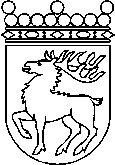 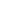 Ålands lagtingBESLUT LTB 70/2019BESLUT LTB 70/2019DatumÄrende2018-09-18LF 27/2018-2019	Mariehamn den 18 september 2019	Mariehamn den 18 september 2019Gun-Mari Lindholm talmanGun-Mari Lindholm talmanVeronica Thörnroos  vicetalmanViveka Eriksson  vicetalman